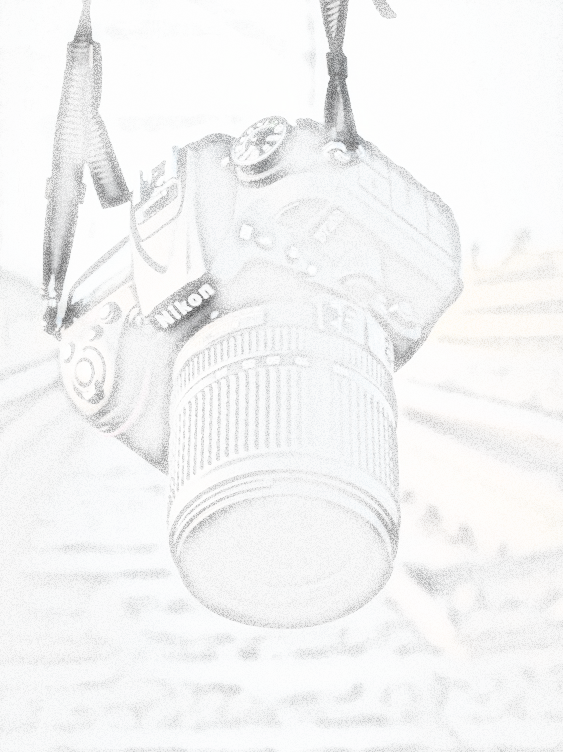 „ Karpatské mediálne laboratorium ”Mikroprojekt spolufinancuje Európska únia z Európskeho fondu regionálneho rozvoja v rámci programu cezhraničnej spolupráce Interreg V-A Poľsko-Slovensko 2014 - 2020 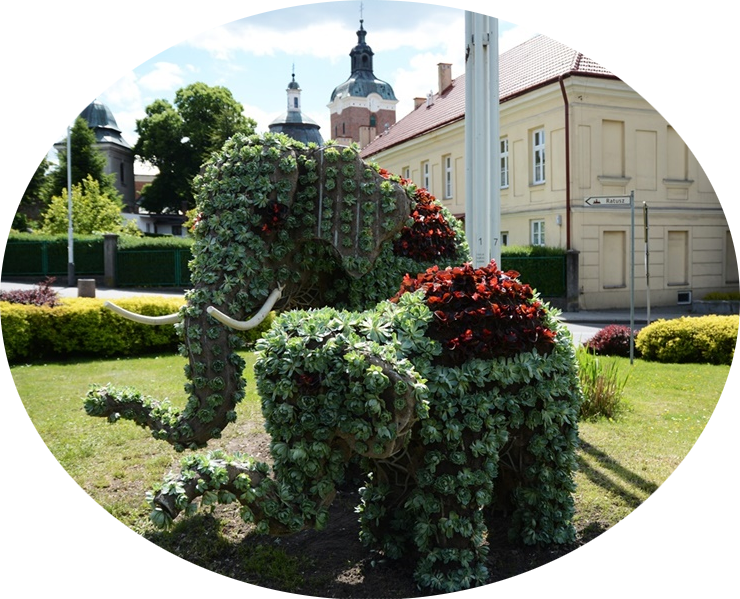 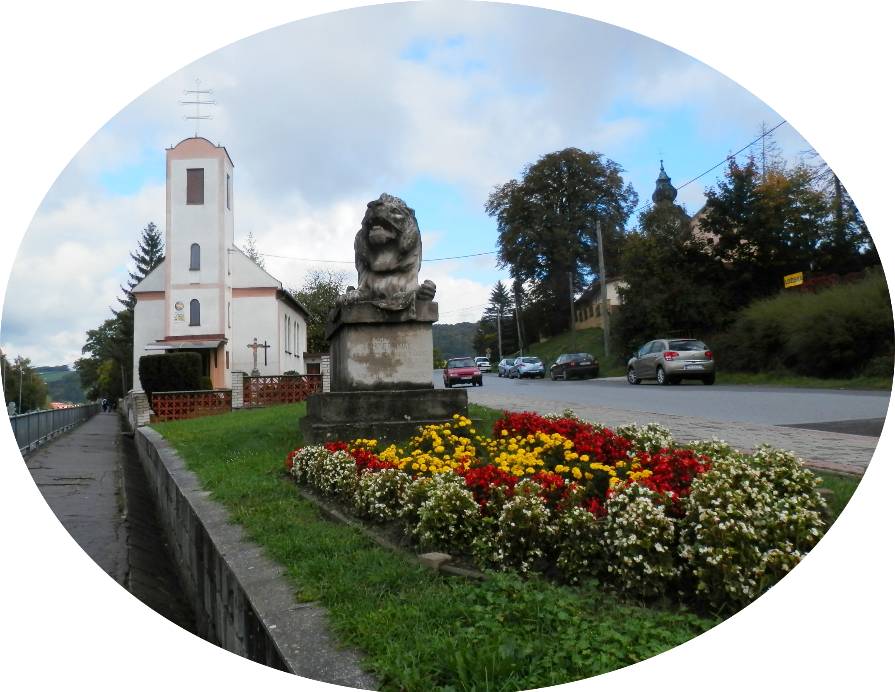 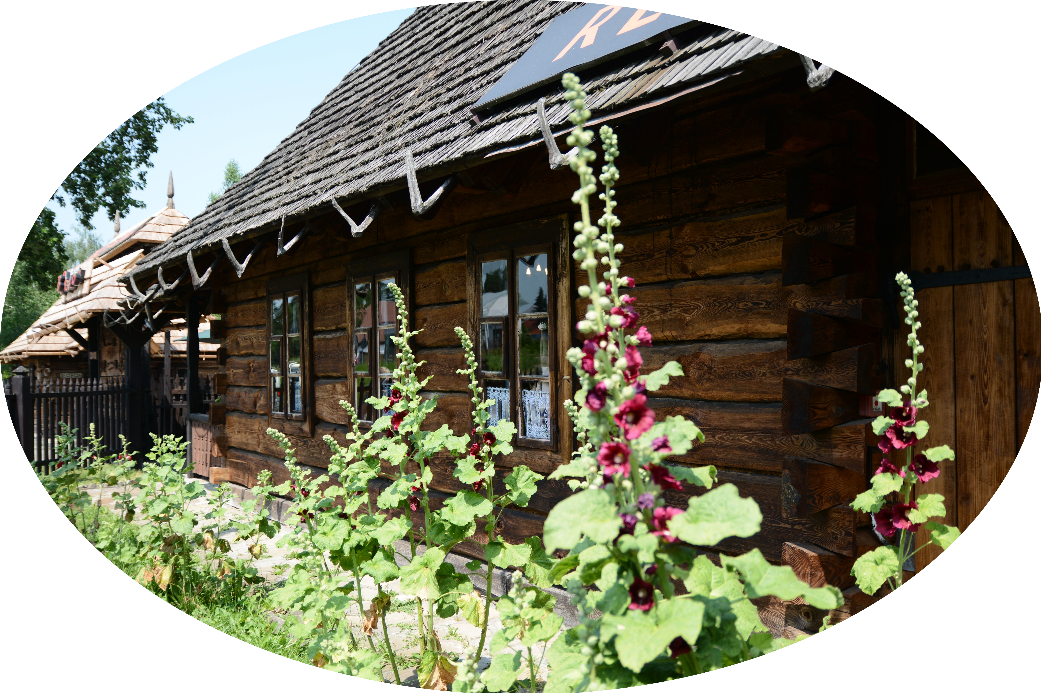 Tento Mikroprojekt je realizovaný v dobe od 1 marec 2020 do 31 január 2021 na územipodpory MikroprojektuWnioskodawca (VEDÚCI PARTNER): Gmina Miejska Przeworsk (mestská obec)Partner: Svet Mladych n.o. Giraltovce (Słowacja)